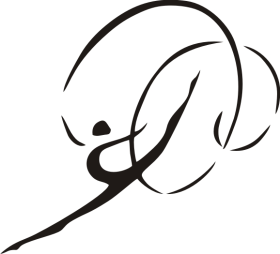 Кубок МБУ ДО ДЮСШ  «Радий»           «НИЖЕГОРОДСКОЕ СОЗВЕЗДИЕ»По художественной гимнастике       г. Н. Новгород 16-17мая 2019г.Индивидуальная программа: 2010г.р. Подгруппа «С»Главный судья, Судья ВК                                                   Батоврина К.А. г. Н.НовгородГлавный секретарь, Судья 1к:                                           Смирнова О.Ю. г. Н.НовгородМесто:ФИ Гимнастки:Год:Город; Организация:БП:Сумма:1Самедова Алия2010ДЮСШ "Радий"9,609,602Шанина Влада2010КДЮСШ №19,409,403Землянигина Ксения2010Семенов9,009,003Мушкина Елизавета2010Семенов9,009,00